РОЗКЛАД НАВЧАЛЬНИХ ЗАНЯТЬ
       Спеціальність «Середня освіта (Образотворче мистецтво)»                      3 курс                           ОР Бакалавр                     Заочна форма навчанняРозклад групи ОМз-32 з 09.10.2021 по 16.10.202110.10.2021 Неділя11.10.2021 Понеділок12.10.2021 Вівторок13.10.2021 Середа16.10.2021 СуботаПрикарпатський національний університет імені Василя СтефаникаНавчально-науковий Інститут мистецтвПрикарпатський національний університет імені Василя СтефаникаНавчально-науковий Інститут мистецтвПрикарпатський національний університет імені Василя СтефаникаНавчально-науковий Інститут мистецтвЗатвердженоДиректор ____Грицан А.В."___"______________2021р.108:30
09:50Всі зазначені у цьому розкладі заняття (окрім іноземної  мови та філософії) будуть проводитися разом із студентами денної форми навчання офлайн.Всі заняття з іноземної мови, філософії, а також лекції  з навчальної дисципліни «Мистецтво в культурі минулого»  будуть  відбуватися онлайн.1*08:45
10:05Всі зазначені у цьому розкладі заняття (окрім іноземної  мови та філософії) будуть проводитися разом із студентами денної форми навчання офлайн.Всі заняття з іноземної мови, філософії, а також лекції  з навчальної дисципліни «Мистецтво в культурі минулого»  будуть  відбуватися онлайн.210:05
11:25311:40
13:00322
Монолатій Т.П. Іноземна мова (за професійним спрямуванням) (Кн+)https://meet.google.com/bze-evic-czh?fbclid=IwAR0dM8Nj9dGDJtLwVCqrHStXwRbX8sv_XZcDhp4UMTAaK2-6mpw__2P0g6A413:15
14:35322
Монолатій Т.П. Іноземна мова (за професійним спрямуванням) (Кн+)https://meet.google.com/bze-evic-czh?fbclid=IwAR0dM8Nj9dGDJtLwVCqrHStXwRbX8sv_XZcDhp4UMTAaK2-6mpw__2P0g6A108:30
09:50210:05
11:25311:40
13:00дист.
29
Корпанюк В.В. Педагогічний малюнок (ПрС)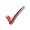 
https://zoom.us/j/6724035938?pwd=V0lmWFRRL0R6Tm56QTdRUHNoMWI3QT09 Meeting ID: 672 403 5938413:15
14:35514:50
16:10дист.
22
Синишин Л.О. Методика викладання ДПМ та дизайну на гурткових заняттях в навчальних (ПрС)
https://us04web.zoom.us/j/3805727305?pwd=ajBRQnJsTnVMQXZic3o4M0VPVytCZz09616:25
17:45322
Возняк С.В. Збірна група Ф-яз/ф
Філософія (Л)https://accounts.google.com/ServiceLogin/webreauth?passive=1209600&osid=1&continue=https%3A%2F%2Fmeet.google.com%2Frti-rfje-xip%3Ffbclid%3DIwAR009eMJtpvjEAve0VftI0kbCElMB5LQI2e_sEIKSZx2KiMVZqUFpvCWnUM&followup=https%3A%2F%2Fmeet.google.com%2Frti-rfje-xip%3Ffbclid%3DIwAR009eMJtpvjEAve0VftI0kbCElMB5LQI2e_sEIKSZx2KiMVZqUFpvCWnUM&authuser=0&flowName=GlifWebSignIn&flowEntry=ServiceLogin717:55
19:15322
Возняк С.В. Збірна група Ф-яз/ф
Філософія (Л)https://accounts.google.com/ServiceLogin/webreauth?passive=1209600&osid=1&continue=https%3A%2F%2Fmeet.google.com%2Frti-rfje-xip%3Ffbclid%3DIwAR009eMJtpvjEAve0VftI0kbCElMB5LQI2e_sEIKSZx2KiMVZqUFpvCWnUM&followup=https%3A%2F%2Fmeet.google.com%2Frti-rfje-xip%3Ffbclid%3DIwAR009eMJtpvjEAve0VftI0kbCElMB5LQI2e_sEIKSZx2KiMVZqUFpvCWnUM&authuser=0&flowName=GlifWebSignIn&flowEntry=ServiceLogin108:30
09:50210:05
11:25дист.
302
Стефанишин Л.Р. Образотворче та декоративно-прикладне мистецтво України (ПрС)
https://zoom.us/j/6409940820?pwd=LzdCS3JUL1lybDk2a3hxYVVYOUpDZz09311:40
13:00дист.
302
Веретко О.І. Розпис на склі (ПрС)
https://us02web.zoom.us/j/6909974357?pwd=bEhibzhzekFjcXEyb1lPOTBFR0E4dz09413:15
14:35дист.
30
Веретко О.І. Розпис на склі (ПрС)
https://us02web.zoom.us/j/6909974357?pwd=bEhibzhzekFjcXEyb1lPOTBFR0E4dz09108:30
09:50210:05
11:25  22     дист.
Юсипчук Ю.В. Мистецтво в культурі минулого (Л)
https://zoom.us/j/92546356403?pwd=SW80WTZiMTFxaG5EN1hoV1ptTlNsZz09 Идентификатор конференции: 925 4635 6403 Код доступа: SQ0i8P311:40
13:0022     дист.
Юсипчук Ю.В. Мистецтво в культурі минулого (Л)
https://zoom.us/j/92546356403?pwd=SW80WTZiMTFxaG5EN1hoV1ptTlNsZz09 Идентификатор конференции: 925 4635 6403 Код доступа: SQ0i8P413:15
14:3522     дист.
Юсипчук Ю.В. Художні ремесла та народні промисли України (ПрС)
https://zoom.us/j/92546356403?pwd=SW80WTZiMTFxaG5EN1hoV1ptTlNsZz091108:30
09:502210:05
11:253311:40
13:00322
Возняк С.В. Збірна група Ф-яз/ф
Філософія (Л)https://accounts.google.com/ServiceLogin/webreauth?passive=1209600&osid=1&continue=https%3A%2F%2Fmeet.google.com%2Frti-rfje-xip%3Ffbclid%3DIwAR009eMJtpvjEAve0VftI0kbCElMB5LQI2e_sEIKSZx2KiMVZqUFpvCWnUM&followup=https%3A%2F%2Fmeet.google.com%2Frti-rfje-xip%3Ffbclid%3DIwAR009eMJtpvjEAve0VftI0kbCElMB5LQI2e_sEIKSZx2KiMVZqUFpvCWnUM&authuser=0&flowName=GlifWebSignIn&flowEntry=ServiceLogin322
Возняк С.В. Збірна група Ф-яз/ф
Філософія (Л)https://accounts.google.com/ServiceLogin/webreauth?passive=1209600&osid=1&continue=https%3A%2F%2Fmeet.google.com%2Frti-rfje-xip%3Ffbclid%3DIwAR009eMJtpvjEAve0VftI0kbCElMB5LQI2e_sEIKSZx2KiMVZqUFpvCWnUM&followup=https%3A%2F%2Fmeet.google.com%2Frti-rfje-xip%3Ffbclid%3DIwAR009eMJtpvjEAve0VftI0kbCElMB5LQI2e_sEIKSZx2KiMVZqUFpvCWnUM&authuser=0&flowName=GlifWebSignIn&flowEntry=ServiceLoginПогодженоПогодженоПогоджено                                                                              Заступник    директора                             Кузенко П.Я.                                                                              Заступник    директора                             Кузенко П.Я.                                                                              Заступник    директора                             Кузенко П.Я.